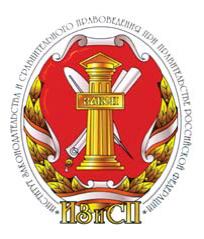 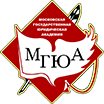 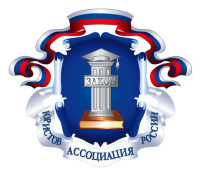 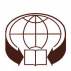 Московский государственный юридический университет имени О.Е. Кутафина (МГЮА)VII Московский юридический форумСекционные заседания по трудовому праву и праву социального обеспеченияУважаемые коллеги!2-4 апреля 2020 года в Московском государственном юридическом университете имени О.Е. Кутафина (МГЮА) проводится VII Московский юридический форум с участием Института законодательства и сравнительного правоведения при Правительстве Российской Федерации и Ассоциации юристов России.Пленарное заседание «Социально-экономическое развитие и качество правовой среды» состоится 2 апреля в 10.00 по адресу: Садовая-Кудринская, д.9, корп. 1, этаж 2, зал 1.Секционные заседания по трудовому праву и праву социального обеспечения будут проходить:- 2 апреля, 16.00 -18.00 — Круглый стол с международным участием «Правовая поддержка субъектов международной трудовой миграции и трудоправовой занятости» (Институт законодательства и сравнительного правоведения при Правительстве РФ, Б. Харитоньевский пер., д. 22/24);- 2 апреля, 16.00 – 18.00 – Круглый стол «Защита прав инвалидов – национальные интересы РФ и Конвенция о правах инвалидов» (Университет имени О.Е. Кутафина, Садовая-Кудринская, д.9, ауд. 15);- 3 апреля, 10.00 - 14.30 - Научно-практическая конференция с международным участием «Правовые проблемы и перспективы преодоления неравенства в сфере труда и социального обеспечения» (Университет имени О.Е. Кутафина, Садовая-Кудринская, д.9, зал 4);- 3 апреля, 15.00 - 17.00 — Круглый стол с международным участием «Правовая среда социального обеспечения: перспективы качества» (Университет имени О.Е. Кутафина, Садовая-Кудринская, д.9, зал 4);- 3 апреля, 17.00 - 20.00 — Молодежная научная конференция «Традиции и новации в трудовом праве и праве социального обеспечения» (Университет имени О.Е. Кутафина, Садовая-Кудринская, д.9, зал 4);Просим пройти электронную регистрацию на сайте Университета и сообщить по адресам ktpso@msal.ru и msalconf@gmail.com информацию о своем участии в секционных заседаниях. Тезисы доклада направляются в электронной форме по адресу forum@msal.ru до 30 апреля 2020 года.По итогам конференции будет издан сборник докладов. Будем рады Вашему участию.ОргкомитетТел. 8 (499) 244 88 88 доб. 462